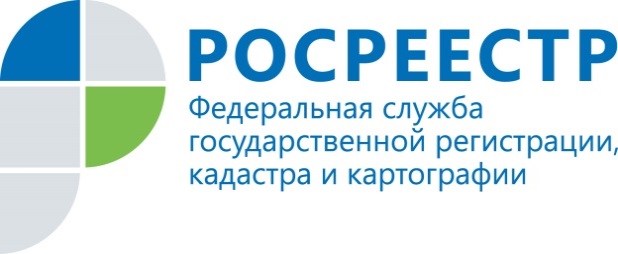 ПРЕСС-РЕЛИЗПомощник руководителя Управления Росреестра по Приморскому краю по СМИ  А. Э. Разуваева+7 (423) 241-30-58моб. 8 914 349 45 85
25press_rosreestr@mail.ruhttps://rosreestr.ru/  690091, Владивосток, ул. Посьетская, д. 48Дети-сироты получают квартиры             В Лесозаводске дети-сироты заселяются в новые квартиры. К концу первого квартала 2020 года в Лесозаводский отдел Управления Росреестра по Приморскому краю с заявлением о государственной регистрации договоров найма жилы   х помещений обратились почти 50% правообладателей, зарегистрированы права на 43 квартиры.Владивосток, 13.04.2020 Лесозаводским отделом Управления Росреестра по Приморскому краю проводится регистрация договоров найма жилых помещений, предоставляемых детям-сиротам и детям, оставшимся без попечения родителей.В октябре 2017 года застройщику было выдано разрешение на строительство двух 45-квартирных жилых домов. В сентябре 2019 года объекты были поставлены на кадастровый учет, а в ноябре - зарегистрировано право собственности Приморского края на 90 квартир.К концу первого квартала этого года в Лесозаводский отдел с заявлением о государственной регистрации договоров найма жилых помещений обратились почти 50% правообладателей, зарегистрированы права на 43 квартиры.Договор найма специализированного помещения заключается с гражданами на пятилетний срок, по истечению которого они имеют право приватизировать предоставляемые жилые помещения.Справочно: Управлением Росреестра по Приморскому краю в 2019 г. было зарегистрировано около 800 договоров найма специализированного жилого помещения, что в три раза больше, чем в 2018 г. Дети-сироты получили квартиры в Лесозаводске, Артеме, в Большом камне, Дальнереченске и др. городах Приморского края.   О РосреестреФедеральная служба государственной регистрации, кадастра и картографии (Росреестр) является федеральным органом исполнительной власти, осуществляющим функции по государственной регистрации прав на недвижимое имущество и сделок с ним, по оказанию государственных услуг в сфере ведения государственного кадастра недвижимости, проведению государственного кадастрового учета недвижимого имущества, землеустройства, государственного мониторинга земель, навигационного обеспечения транспортного комплекса, а также функции по государственной кадастровой оценке, федеральному государственному надзору в области геодезии и картографии, государственному земельному надзору, надзору за деятельностью саморегулируемых организаций оценщиков, контролю деятельности саморегулируемых организаций арбитражных управляющих. Подведомственными учреждениями Росреестра являются ФГБУ «ФКП Росреестра» и ФГБУ «Центр геодезии, картографии и ИПД». В ведении Росреестра находится ФГУП «Ростехинвентаризация – Федеральное БТИ». Территориальным отделом Росреестра в Приморском крае руководит с декабря 2004 года Евгений Александрович Русецкий.